СРЕДНО  УЧИЛИЩЕ „ХРИСТО БОТЕВ”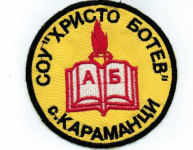 С.КАРАМАНЦИ, ОБЩИНА МИНЕРАЛНИ БАНИ , ОБЛАСТ ХАСКОВО6372       с. Караманци,  ул. „Първа” №25,  тел.:.03709-2266,  e-mail.:sou_karamanci@abv.bg                                                                      ЗАПОВЕД                                                                 № 1263/14.09.2021 г.На основание чл. 259, ал. 1 от ЗПУО и чл. 7, ал.3 от НАРЕДБА № 1от 19.02.2020 г. за организацията и провеждането на изпитите за придобиване на професионална квалификация и във връзка със Заповед №РД09-1807/ 31.08.2021 г. и Заповед № РД09-1809/31. 08. 2021 г. на Министъра на образованието и науката                                                                ОПРЕДЕЛЯМ:1. Дати за провеждане на държавните изпити – част по практика на професията и специалността, за X, XI или XII клас за придобиване първа,втора или трета степен на професионална квалификация, както следва:1.1. За лица, придобили право да положат държавен изпит по практика/държавен изпит – част по практика на професията и специалността за придобиване степен на професионална квалификация преди учебната 2021 – 2022 година:                             Сесия януариЗа първа, втора и трета степен – 18. 01. - 20.01.2022 г., с начален час – 13,30 часа.1.2. За лица, придобили право да положат държавен изпит по практика/държавен изпит - част по практика на професията и специалността за придобиване степен на професионална квалификация  преди и през учебната 2021 – 2022 година:1.2.1. Сесия май – юни – 01.06. – 03. 06. 2022 г., с начален час – 13, 30 часа.1.2.2. Сесия август - септември – 04.09. – 07. 09. 2022 г., с начален час – 13,30 часа.1.3. За ученици от X или XI клас, придобили право да положат държавен изпит за придобиване на професионална квалификация – част по практика на професията, съответно за първа или втора степен на професионална квалификация през учебната 2021 – 2022 година:1.3.1. Сесия май – юни – 13.07. – 15. 07. 2022 г., с начален час – 13, 30 часа.1.3.2. Сесия август – септември – 23.08. – 25. 08. 2022 г., с начален час – 13,30 часа.2. Срокове за подаване на заявления за допускане до ДИППК са съгласноЗаповед № РД09-1807/ 31.08.2021 г. и Заповед № РД09-1809/31. 08. 2021 г.на Министъра на образованието и наукатаКласните ръководители на Х-тите, ХI-тите и ХII-тите класове в срок до 15. 09.2021 г. да запознаят учениците и родителите с настоящата заповед.Заповедта да бъде качена в електронния дневник и сайта научилището.Контрол по изпълнението на заповедта възлагам на С.Кушку –ЗДУД във СУ „Христо Ботев” – с.КараманциДиректор:............../А. Шабан/